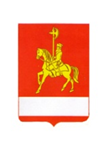 АДМИНИСТРАЦИЯ  КАРАТУЗСКОГО  РАЙОНАПОСТАНОВЛЕНИЕ29.04.2022                                       с. Каратузское                                  № 360-пО внесении изменений в постановление  администрации Каратузского района от 27.07.2012  № 996-п «О комиссии по противодействию коррупции на территории Каратузского района» В связи с кадровыми изменениями в администрации Каратузского района ПОСТАНОВЛЯЮ: 1. Внести изменение в постановление  администрации Каратузского района от 27.07.2012  № 996-п «О комиссии по противодействию коррупции на территории Каратузского района»:Приложение №1 изменить и изложить в редакции согласно приложению к настоящему постановлению.2. Постановление администрации Каратузского района от 05.09.2018                                        № 801-п «О внесении изменений в постановление  администрации Каратузского района от 27.07.2012  № 996-п «О комиссии по противодействию коррупции на территории Каратузского района» считать утратившим силу.3. Контроль за исполнением настоящего постановления возложить  на Дэка О.А., начальника отдела по взаимодействию с территориями, организационной работе и кадрам администрации Каратузского района. 	4.Настоящее постановление вступает в силу в день, следующий за днём его официального опубликования в периодическом печатном издании Вести муниципального образования «Каратузский район».Глава района                                                                                          К.А. ТюнинСОСТАВ         КОМИССИИ ПО ПРОТИВОДЕЙСТВИЮ КОРРУПЦИИ                             В КАРАТУЗСКОМ  РАЙОНЕ	Тюнин  Константин Алексеевич  - Глава района, председатель комиссии.Цитович Александр Николаевич – заместитель  главы района по жизнеобеспечению и оперативным вопросам, заместитель председателя  комиссии. 	Орлова Ольга Владимировна – ведущий специалист отдела правового и    документационного обеспечения, секретарь комиссии;Члены комиссии:Кулакова Галина Ивановна – председатель Каратузского районного Совета депутатов (по согласованию);Притворов  Юрий  Викторович, врио. начальника отделения полиции № 2 межмуниципального отдела МВД России (Курагинский) (по согласованию);Зотова Любовь Ивановна, председатель контрольно-счётного органа Каратузского района (по согласованию);Дэка Олеся Александровна, начальник отдела по взаимодействию с территориями, организационной работе и кадрам;Хомяк Алена Викторовна, ведущий специалист отдела по взаимодействию с территориями, организационной работе  и кадрам;Коршунова Анастасия Николаевна – главный специалист отдела  правового и    документационного обеспечения;Дэка Галина Васильевна – главный специалист по охране труда администрации Каратузского района.Приложение  к постановлению администрации Каратузского района от    29.04.2022 № 360-п